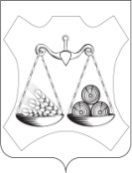 АДМИНИСТРАЦИЯ ВАХРУШЕВСКОГО ГОРОДСКОГО ПОСЕЛЕНИЯСЛОБОДСКОГО РАЙОНА КИРОВСКОЙ ОБЛАСТИПОСТАНОВЛЕНИЕпгт  ВахрушиВ соответствии со ст. ст. 11, 13 и 72 Земельного кодекса РФ, частью 2 статьи 14.1 Федерального Закона Российской Федерации от 6 октября 2003 года № 131-ФЗ "Об общих принципах организации местного самоуправления в Российской Федерации", Уставом Вахрушевского городского поселения, постановлением администрации Вахрушевского городского поселения от 07.10.2019 № 200 «О разработке, реализации и оценке эффективности реализации муниципальных программ Вахрушевского городского поселения»,  Администрация Вахрушевского городского поселения  ПОСТАНОВЛЯЕТ:Утвердить   муниципальную программу «Использование и охрана земель на территории Вахрушевского городского поселения»  на 2021-2026 годы (далее  - Программа).  Опубликовать данное постановление в официальном печатном издании «Информационный бюллетень» и разместить на официальном сайте администрации Вахрушевского городского поселения в сети «Интернет».3. Контроль по исполнению настоящего постановления оставляю за собой. Глава  администрацииВахрушевского городского поселения				М.В. ЕфремовПриложениеУТВЕРЖДЕНАпостановлением администрацииВахрушевского городского поселенияот 27.09.2021 № 209 МУНИЦИПАЛЬНАЯ ПРОГРАММА «Использование и охрана земель на территории Вахрушевского городского поселения»  на 2021-2026 годыПАСПОРТмуниципальной программы«Использование и охрана земель на территории Вахрушевского городского поселения»  на 2021-2026 годы1. Общая характеристика сферы реализации муниципальной программы, в том числе формулировки основных проблем в указанной сфере и прогноз ее развитияЗемля - важнейшая часть общей биосферы, использование ее связано со всеми другими природными объектами: водами, лесами, животным и растительным миром, полезными ископаемыми и иными ценностями недр земли. Без использования и охраны земли практически невозможно использование других природных ресурсов. При этом бесхозяйственность по отношению к земле немедленно наносит или в недалеком будущем будет наносить вред окружающей природной среде, приводить не только к разрушению поверхностного слоя земли - почвы, ее химическому и радиоактивному загрязнению, но и сопровождаться экологическим ухудшением всего природного комплекса.Программа «Использование и охрана земель на территории Вахрушевского городского поселения»  на 2021 – 2026 годы (далее - Программа) направлена на создание благоприятных условий использования и охраны земель, обеспечивающих реализацию государственной политики эффективного и рационального использования и управления земельными ресурсами в интересах укрепления экономики.Использование значительных объемов земельного фонда в различных целях накладывает определенные обязательства по сохранению природной целостности всех звеньев экосистемы окружающей среды. В природе все взаимосвязано. Поэтому нарушение правильного функционирования одного из звеньев, будь то лес, животный мир, земля, ведет к дисбалансу и нарушению целостности экосистемы. Территории природного комплекса - водные ландшафты, озелененные пространства природоохранные зоны и другие выполняют важнейшую роль в решении задачи обеспечения организации рационального использования и охраны земель на территории городского поселения.Нерациональное использование земли, потребительское и бесхозяйственное отношение к ней приводят к нарушению выполняемых ею функций, снижению природных свойств.Охрана земель только тогда может быть эффективной, когда обеспечивается рациональное землепользование.Проблемы устойчивого социально-экономического развития территории Вахрушевского городского поселения и экологически безопасной жизнедеятельности его жителей на современном этапе тесно связаны с решением вопросов охраны и использования земель. 2. Приоритеты муниципальной политики в соответствующей сфере социально-экономического развития, цели, задачи, целевые показатели эффективности реализации муниципальной программы, описание ожидаемых конечных результатов реализации муниципальной программы, сроков и этапов реализации муниципальной программыПриоритеты муниципальной политики определены: Земельным кодексом Российской Федерации;Федеральным законом от 06.10.2003 № 131-ФЗ «Об общих принципах организации местного самоуправления в Российской Федерации»;Цель Программы – повышение  эффективности использования и  охраны земель на территории   Вахрушевского городского поселения.Задача Программы – обеспечение организации рационального использования и охраны земель на территории городского поселения.Целевые показатели эффективности реализации программы приведены в таблице 1.Таблица 1Сведения о целевых показателях эффективности реализации Программы «Использование и охрана земель на территории Вахрушевского городского поселения»  на 2021 – 2026 годыИнформация о количественных значениях показателей эффективности реализации программы  содержится  в периодической (квартальной, полугодовой, годовой) отчетности должностных лиц администрации поселения по основным направлениям деятельности в рамках программных мероприятий.Срок реализации муниципальной Программы 2021-2026 годы без разделения на этапы. 3. Обобщенная характеристика мероприятий программыДля обеспечения реализации поставленных целей и решения указанных задач Программой предусмотрено выполнение комплекса мероприятий:1. Разъяснение гражданам земельного законодательства РФ.2. Организация мероприятий по недопущению образования стихийных, несанкционированных свалок на землях поселения, нейтрализации их негативного воздействия на окружающую среду.3. Выявление пустующих и нерационально используемых земель.4. Осуществление  контроля за своевременной уплатой земельного налога.5. Контроль за законностью оснований пользования земельными участками в границах городского поселения.6. Выявление фактов самовольного занятия земельных участков.4. Основные меры правового регулирования в сфере реализации муниципальной  программы	В рамках реализации муниципальной программы администрацией  Вахрушевского городского поселения планируется формирование нормативной правовой и методологической базы:- разработка в установленном порядке проектов постановлений, распоряжений  администрации Вахрушевского городского поселения, регулирующих отношения в сфере использования и охраны земель на территории  Вахрушевского городского поселения;- разработка и принятие локальных правовых актов управления.В соответствии с постановлением администрации Вахрушевского городского поселения  от 07.10.2019 № 220 "О разработке, реализации и оценке эффективности муниципальных программ Вахрушевского городского поселения" администрация поселения  разрабатывает и утверждает муниципальную программу.С учетом ежегодного формирования бюджета на очередной финансовый год и на плановый период вносятся изменения в действующую муниципальную  программу.Нормативные правовые акты администрации Вахрушевского городского поселения, принятие которых необходимо в рамках реализации муниципальной  программы, представлены в таблице   № 2.Таблица № 2Сведения об основных мерах  правового регулирования в сфере реализации муниципальной программы «Использование и охрана земель на территории Вахрушевского городского поселения» на 2021 - 2026 годы5. Ресурсное обеспечение  муниципальной ПрограммыИнформация о ресурсном обеспечении реализации Программы «Использование и охрана земель на территории Вахрушевского городского поселения» на 2021 - 2026 годы за счет всех источников финансирования представлена в приложении № 1 к муниципальной программе. В целях управления реализацией муниципальной программы ежегодно разрабатывается план реализации муниципальной программы на очередной финансовый год. План реализации муниципальной программы на 2021 год приведен в приложении № 2 к муниципальной программе. В ходе реализации муниципальной программы отдельные мероприятия, объемы и суммы подлежат корректировке на основе анализа полученных результатов, проведенных работ, реального выделения запланированных финансовых средств в истекшем году и возможности местного бюджета на следующий год.6. Анализ рисков  реализации муниципальной программы и описание мер управления рисками.К основным рискам реализации Программы относятся:- финансово-экономические риски - недофинансирование мероприятий Программы;- нормативные правовые риски - непринятие или несвоевременное принятие необходимых нормативных актов,  влияющих на мероприятия Программы;- организационные и управленческие риски - недостаточная проработка вопросов, решаемых в рамках Программы, недостаточная подготовка управленческого потенциала.	В рамках муниципальной программы отсутствует возможность управления экономическими и финансовыми рисками, возможен лишь оперативный учет последствий их проявления. Основные условия минимизации нормативно-правовых, организационных и управленческих рисков:- своевременное внесение изменений в необходимые нормативные акты,  влияющие на мероприятия Программы;- формирование эффективной системы управления реализацией Программы;- детальное планирование хода реализации Программы;- создание системы мониторинга реализации Программы;- своевременная актуализация мероприятий Программы, в том числе корректировка состава и сроков исполнения мероприятий с сохранением ожидаемых результатов мероприятий Программы.7. Методика оценки эффективности реализации муниципальной программы Оценка эффективности реализации муниципальной программы производиться в соответствии с методикой оценки эффективности реализации муниципальных программ Вахрушевского городского поселения, утвержденной постановлением администрации Вахрушевского городского поселения от 07.10.2019 № 220.Приложение № 1к муниципальной Программе «Использование и охрана земель на территории Вахрушевского городского поселения» на 2021 - 2026 годы УТВЕРЖДЕНО:Постановлением администрацииВахрушевского городского поселенияОт 27.09.2021 № 209Ресурсное обеспечение подпрограммы  за счет всех источников финансирования«Использование и охрана земель на территории Вахрушевского городского поселения» на 2021-2026  годы»Приложение № 2к муниципальной Программе «Использование и охрана земель на территории Вахрушевского городского поселения» на 2021-2026  годыУТВЕРЖДЕНО:Постановлением администрацииВахрушевского городского поселенияОт 27.09.2021 № 209План мероприятийпо реализации Муниципальной программы «Использование и охрана земель на территории Вахрушевского городского поселения» на 2021-2026  годы27.09.2021№209Об утверждении муниципальной программы«Использование и охрана земель на территории Вахрушевского городского поселения»  на 2021-2026 годыОтветственный исполнитель муниципальной программыАдминистрация Вахрушевского городского поселенияСоисполнители муниципальной программы  ОтсутствуютНаименование подпрограмм ОтсутствуютПрограммно-целевые   инструменты муниципальной программыОтсутствуютЦели муниципальной программы Повышение эффективности использования и  охраны земель на территории Вахрушевского городского поселенияЗадачи муниципальной программы Обеспечение организации рационального использования и охраны земель на территории городского поселенияЦелевые показатели эффективности реализации муниципальной программы- вовлечение в оборот новых земельных участков; - ежегодное повышение доходов в муниципальный бюджет от уплаты платежей за землюЭтапы и сроки реализации  муниципальной программы2021-2026 годы без разделения на этапыОбъемы ассигнований муниципальной  программы ОтсутствуютОжидаемые конечные результаты  реализации муниципальной  программы- вовлечение в оборот новых земельных участков – ежегодно по 0,035 га; - ежегодное повышение доходов в муниципальный бюджет от уплаты платежей за землю – ежегодно на 0,1 %№ 
п/пНаименование муниципальной программы, подпрограммы, отдельного мероприятия, наименование показателяЕдиница 
измеренияЗначение  показателя эффективности (прогноз, факт)Значение  показателя эффективности (прогноз, факт)Значение  показателя эффективности (прогноз, факт)Значение  показателя эффективности (прогноз, факт)Значение  показателя эффективности (прогноз, факт)Значение  показателя эффективности (прогноз, факт)№ 
п/пНаименование муниципальной программы, подпрограммы, отдельного мероприятия, наименование показателяЕдиница 
измерения2021 год2022 год2023 год2024 год2025 год2026 год1.Вовлечение в оборот новых земельных участковга0,0350,0350,0350,0350,0350,0352.Ежегодное повышение доходов в муниципальный бюджет от уплаты платежей за землю% 0,10,10,10,10,10,1N 
п/пВид правового
    актаОсновные положения    
     правового актаОтветственный 
  исполнитель  
Ожидаемые  сроки    
принятия   
правового  
акта1. Постановление администрации Вахрушевского городского поселенияО внесении изменений в муниципальную программу «Использование и охрана земель на территории Вахрушевского городского поселения» на 2021 - 2026 годыАдминистрация Вахрушевского городского поселенияВ соответствии с Постановлением администрации Вахрушевского городского поселения от 07.10.2019 № 220 «О разработке, реализации и оценке эффективности муниципальных программ Вахрушевского городского поселения№п/пСтатусНаименование муниципальной подпрограммы, отдельного мероприятияИсточники финансированияРасходы (прогноз, факт), тыс. рублейРасходы (прогноз, факт), тыс. рублейРасходы (прогноз, факт), тыс. рублейРасходы (прогноз, факт), тыс. рублейРасходы (прогноз, факт), тыс. рублейРасходы (прогноз, факт), тыс. рублейРасходы (прогноз, факт), тыс. рублей№п/пСтатусНаименование муниципальной подпрограммы, отдельного мероприятияИсточники финансирования2021 2022 2023 2024 2025 2026 ИтогоПрограмма«Использование и охрана земель на территории  Вахрушевского городского поселения» на 2021-2026  годывсего0000000Программа«Использование и охрана земель на территории  Вахрушевского городского поселения» на 2021-2026  годыфедеральный бюджет0000000Программа«Использование и охрана земель на территории  Вахрушевского городского поселения» на 2021-2026  годыобластной бюджет0000000Программа«Использование и охрана земель на территории  Вахрушевского городского поселения» на 2021-2026  годыместный бюджет0000000Программа«Использование и охрана земель на территории  Вахрушевского городского поселения» на 2021-2026  годыиные внебюджетные источники00000001.Отдельное мероприятие Разъяснение гражданам земельного законодательства РФвсего00000002.Отдельное мероприятиеОрганизация мероприятий по недопущению образования стихийных, несанкционированных свалок на землях поселения, нейтрализации их негативного воздействия на окружающую средувсего00000003.Отдельное мероприятиеВыявление пустующих и нерационально используемых земель всего0000000Показатель Вовлечение в оборот новых земельных участковВовлечение в оборот новых земельных участковВовлечение в оборот новых земельных участковВовлечение в оборот новых земельных участковВовлечение в оборот новых земельных участковВовлечение в оборот новых земельных участковВовлечение в оборот новых земельных участковВовлечение в оборот новых земельных участковВовлечение в оборот новых земельных участков4.Отдельное мероприятие Осуществление  контроля за своевременной уплатой земельного налогавсего00000005.Отдельное мероприятиеКонтроль за законностью оснований пользования земельными участками в границах городского поселения6.Отдельное мероприятиеВыявление фактов самовольного занятия земельных участковПоказательЕжегодное повышение доходов в муниципальный бюджет от уплаты платежей за землюЕжегодное повышение доходов в муниципальный бюджет от уплаты платежей за землюЕжегодное повышение доходов в муниципальный бюджет от уплаты платежей за землюЕжегодное повышение доходов в муниципальный бюджет от уплаты платежей за землюЕжегодное повышение доходов в муниципальный бюджет от уплаты платежей за землюЕжегодное повышение доходов в муниципальный бюджет от уплаты платежей за землюЕжегодное повышение доходов в муниципальный бюджет от уплаты платежей за землюЕжегодное повышение доходов в муниципальный бюджет от уплаты платежей за землюЕжегодное повышение доходов в муниципальный бюджет от уплаты платежей за землюСтатусНаименование муниципальной программы, отдельного мероприятия, мероприятия, входящего в состав отдельного мероприятияОтветственный исполнитель (Ф.И.О., должность)СрокСрокИсточники финансированияФинанси-рование на очередной финансовый год, тыс. рублейОжидаемый результат реализации мероприятия муниципальной программы (краткое описание)СтатусНаименование муниципальной программы, отдельного мероприятия, мероприятия, входящего в состав отдельного мероприятияОтветственный исполнитель (Ф.И.О., должность)начало реализа-цииокончание реализа-цииИсточники финансированияФинанси-рование на очередной финансовый год, тыс. рублейОжидаемый результат реализации мероприятия муниципальной программы (краткое описание)программа«Использование и охрана земель на территории Вахрушевского городского поселения» на 2021-2026  годыЗам. главы администрации Вахрушевского городского поселения по вопросам жизнеобеспечения 01.01.202131.12.2021 всего0программа«Использование и охрана земель на территории Вахрушевского городского поселения» на 2021-2026  годыЗам. главы администрации Вахрушевского городского поселения по вопросам жизнеобеспечения 01.01.202131.12.2021федеральный бюджет0программа«Использование и охрана земель на территории Вахрушевского городского поселения» на 2021-2026  годыЗам. главы администрации Вахрушевского городского поселения по вопросам жизнеобеспечения 01.01.202131.12.2021областной бюджет0программа«Использование и охрана земель на территории Вахрушевского городского поселения» на 2021-2026  годыЗам. главы администрации Вахрушевского городского поселения по вопросам жизнеобеспечения 01.01.202131.12.2021местный бюджет0программа«Использование и охрана земель на территории Вахрушевского городского поселения» на 2021-2026  годыЗам. главы администрации Вахрушевского городского поселения по вопросам жизнеобеспечения 01.01.202131.12.2021иные внебюджетные источники0Отдельное мероприятиеРазъяснение гражданам земельного законодательства РФ01.01.202131.12.2021 всего0Отдельное мероприятие Организация мероприятий по недопущению образования стихийных, несанкционированных свалок на землях поселения, нейтрализации их негативного воздействия на окружающую среду01.01.202131.12.2021 всего0Отдельное мероприятие Выявление пустующих и нерационально используемых земель01.01.202131.12.2021 всего0Отдельное мероприятие Осуществление  контроля за своевременной уплатой земельного налога01.01.202131.12.2021 всего0Отдельное мероприятиеКонтроль за законностью оснований пользования земельными участками в границах городского поселения01.01.202131.12.2021всего0Отдельное мероприятиеВыявление фактов самовольного занятия земельных участков01.01.202131.12.2021всего0